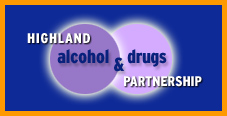 Highland Alcohol & Drugs Partnership Stakeholder DayEvidence-Informed Practice: Drugs and AlcoholWednesday 21st June 2017, Centre for Health Science, InvernessBOOKING FORMName:Name:Job Title:Job Title:Organisation:Organisation:Address:Postcode:Address:Postcode:Contact Details:   Phone/Email:Contact Details:   Phone/Email:Any Special Requirements e.g. DietaryAny Special Requirements e.g. DietaryWorkshops:Title: Highland Persistent Offenders Project, Criminal Justice Service & Scottish Prison ServiceTitle: Discussing Drugs and Alcohol with Young People, NHS Highland & Youth Action Service, Highland CouncilTitle: Applying Recovery Focused Approaches, NHS Highland Drug and Alcohol Recovery Service & Caithness Drug and Alcohol ForumTitle: Supporting Young People to Reduce Substance Use, Salvation Army Centre for Addiction Services & Research, University of StirlingTitle: Developing Meaningful User Involvement, Scottish Drugs Forum     Workshops:Title: Highland Persistent Offenders Project, Criminal Justice Service & Scottish Prison ServiceTitle: Discussing Drugs and Alcohol with Young People, NHS Highland & Youth Action Service, Highland CouncilTitle: Applying Recovery Focused Approaches, NHS Highland Drug and Alcohol Recovery Service & Caithness Drug and Alcohol ForumTitle: Supporting Young People to Reduce Substance Use, Salvation Army Centre for Addiction Services & Research, University of StirlingTitle: Developing Meaningful User Involvement, Scottish Drugs Forum     1st Choice  2nd Choice  Places are limited so please return by 7th June to:Carol Macarthur, Secretary,Highland Alcohol and Drugs PartnershipStoneyfield Business Park, Inverness, IV2 7PATel: 01463 704959Email:  carol.macarthur@nhs.net Places are limited so please return by 7th June to:Carol Macarthur, Secretary,Highland Alcohol and Drugs PartnershipStoneyfield Business Park, Inverness, IV2 7PATel: 01463 704959Email:  carol.macarthur@nhs.net 